  Башkортостан Республикаhы                                             Администрация сельского поселения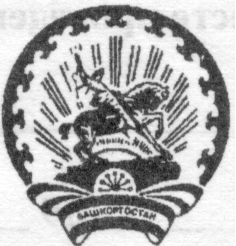        Бэлэбэй районынын муниципаль                                       Донской сельсовет муниципального       районынын Дон ауыл советы                                             района Белебеевский район       ауыл билэмэhе хакимиэте                                                   Республики Башкортостан      БОЙОРОК                                                                  постановление03 марта 2014 й.	№ 17	03 марта 2014 г.Об утверждении Положения о порядке реализации муниципального имущества, закрепленного на праве оперативного управления за Администрацией сельского поселения Донской сельсовет муниципального района Белебеевский район Республики БашкортостанРуководствуясь приказом Министерства земельных и имущественных отношений Республики Башкортостан от 15.08.2012 года № 2041, в соответствии с Положением об Администрации сельского поселения Донской сельсовет муниципального района Белебеевский район Республики Башкортостан, утвержденным решением Совета муниципального района Белебеевский район Республики Башкортостан от 03.08.2012 года № 49,            п о с т а н о в л я ю:1.Утвердить прилагаемое Положение о порядке реализации муниципального имущества, закрепленного на праве оперативного управления за Администрацией сельского поселения Донской сельсовет муниципального района Белебеевский район Республики Башкортостан (Приложение).                                                                                                                                                                                   2. Обнародовать  настоящее  решение  в  здании Администрации сельского поселения Донской сельсовет муниципального района Белебеевский район Республики Башкортостан и разместить на официальном сайте Администрации муниципального района Белебеевский район по адресу:        http://www.belebey-mr.ru                                                                                                             3. Контроль за исполнением настоящего постановления оставляю за собой.Глава                                                                                             Р.З. СубхангуловПоложение о порядке реализации муниципального имущества, закрепленного на праве оперативного управления за Администрацией сельского поселения Донской сельсовет муниципального района Белебеевский район Республики Башкортостан I. ОБЩИЕ ПОЛОЖЕНИЯ1.1. Настоящее Положение определяет порядок и механизм распоряжения (отчуждения) муниципальным имуществом, закрепленным на праве оперативного управления за Администрацией сельского поселения Донской сельсовет муниципального района Белебеевский район Республики БашкортостанНастоящее Положение не распространяется на случаи отчуждения движимого имущества, закрепленного на праве оперативного управления за автономными и бюджетными учреждениями, за исключением особо ценного движимого имущества указанных учреждений.1.2. Контроль за распоряжением муниципальным имуществом, закрепленным на праве оперативного управления, возлагается на Администрацию сельского поселения Донской сельсовет муниципального района Белебеевский район Республики Башкортостан (далее - Администрация).II. ПОРЯДОК РЕАЛИЗАЦИИ МУНИЦИПАЛЬНОГО ИМУЩЕСТВА,ЗАКРЕПЛЕННОГО НА ПРАВЕ ОПЕРАТИВНОГО УПРАВЛЕНИЯЗА АДМИНИСТРАЦИЕЙ СЕЛЬСКОГО ПОСЕЛЕНИЯ ДОНСКОЙ СЕЛЬСОВЕТ2.1. На реализацию направляется морально устаревшее, снятое с эксплуатации, негодное к использованию по прямому назначению, выработавшее установленные сроки службы (ресурс), излишнее, не нашедшее применение и пришедшее в негодность имущество (далее - имущество).2.2. Для согласования сделки по реализации имущества учреждения представляют в Администрацию следующие документы:а) письмо руководителя учреждения с предложением о реализации имущества с указанием характеристик, позволяющих его идентифицировать, причин реализации;б) заверенные в установленном порядке копии документов, подтверждающих полномочия руководителя учреждения (приказ о назначении, копия трудового договора) или лица, действующего от его имени;в) согласие органа, осуществляющего координацию и регулирование в соответствующей отрасли (сфере управления) (при наличии), на реализацию имущества;г) заверенный в установленном порядке перечень особо ценного движимого имущества (для автономных и бюджетных учреждений);д) заверенная руководителем учреждения копия рекомендаций Наблюдательного совета учреждения по вопросу совершения сделок по реализации имущества (при согласовании сделок автономного учреждения в отношении особо ценного движимого имущества и недвижимого имущества);е) справка о балансовой и остаточной стоимости имущества, в отношении которого предполагается совершить сделку, подписанная руководителем и главным бухгалтером учреждения;ж) справка о наличии (отсутствии) обременений имущества, в отношении которого предполагается совершить сделку, подписанная руководителем учреждения, с приложением копий соответствующих документов;з) отчет об оценке рыночной стоимости имущества, с которым предполагается совершить сделку, выполненный независимым оценщиком в соответствии с требованиями законодательства об оценочной деятельности, федеральных стандартов оценки и составленный не ранее чем за 1 месяц до его представления;и) сведения о реквизитах счета учреждения для перечисления покупателем денежных средств по оплате стоимостей имущества. к) заверенная руководителем учреждения копия устава государственного учреждения.2.3. Для согласования сделки по реализации недвижимого имущества учреждения также представляют в Администрацию следующие документы:а) информация о прогнозе влияния результатов сделки на повышение эффективности деятельности учреждения, в том числе в разрезе финансовых показателей;б) балансовый отчет на последнюю отчетную дату с отметкой налоговых органов;в) справка налоговых органов о задолженности перед бюджетом и внебюджетными фондами;г) заверенные в установленном порядке копии документов технического учета (технического паспорта, поэтажного плана и экспликации);д) справка о принадлежности недвижимого имущества к памятникам истории и архитектуры;е) заверенные руководителем учреждения копии правоустанавливающих документов, кадастрового паспорта на земельный участок, на котором расположен объект недвижимого имущества;з) справка о наличии (отсутствии) арендаторов недвижимого имущества, подписанная руководителем учреждения, с приложением заверенной копии договора аренды (при наличии) и информации о наличии (отсутствии) задолженности по арендной плате и пеням.Основаниями для отказа в согласовании сделки являются:а) непредставление учреждением документов, указанных в пунктах 2.2, 2.3 настоящего Приказа;б) несоответствие отчета об оценке рыночной стоимости имущества установленным законодательством требованиям;в) принятие решения, предусматривающего иной порядок распоряжения таким имуществом.2.4. Администрация в течение месяца принимает решение о согласовании сделки по реализации имущества, закрепленного за учреждением, или о мотивированном отказе в этом.2.5. При реализации имущества учреждение заключает с покупателем договор купли-продажи по примерной форме согласно приложению к настоящему Положению.2.6. Средства, полученные от продажи муниципального имущества учреждений, после уплаты налогов, сборов и иных обязательных платежей в порядке, установленном законодательством Российской Федерации, подлежат перечислению в местный бюджет (за исключением средств, полученных автономными или бюджетными учреждениями от реализации имущества, закрепленного за ними на праве оперативного управления).2.7. Стоимость реализуемого имущества не должна быть ниже его рыночной стоимости, определенной в отчете независимого оценщика, прошедшем экспертизу на предмет соответствия Федеральному закону от 29 июля 1998 года N 135-ФЗ "Об оценочной деятельности в Российской Федерации" и методологии оценки.2.8. Передача покупателю реализуемого имущества осуществляется балансодержателем после перечисления покупателем денежных средств по договору купли-продажи.2.9. Не позднее чем через десять дней после передачи имущества по акту приема-передачи учреждения представляют в Администрацию заверенные руководителем учреждения копии следующих документов:а) договора купли-продажи и акта приема-передачи;б) платежного поручения, подтверждающего перечисление в местный бюджет средств от реализации имущества (для казенных учреждений).ДОГОВОР N _________купли-продажи муниципального имущества, закрепленногона праве оперативного управления за Администрацией сельского поселения Донской сельсовет муниципального района Белебеевский район Республики Башкортостан"___" _________________ г.две тысячи ______ годаМуниципальное учреждение ______________, именуемое в дальнейшем Продавец и Балансодержатель, в лице _________________________, действующего на основании _______________________________, и ____________________________, именуемый в дальнейшем Покупатель, вместе именуемые в дальнейшем Стороны, заключили настоящий Договор о нижеследующем:1. Общие положенияНастоящий Договор заключен по взаимному согласию Сторон в соответствии с требованиями Гражданского кодекса Российской Федерации, Бюджетного кодекса Российской Федерации, Федеральных законов 06.10.2003 г. № 131-ФЗ «Об общих принципах организации местного самоуправления в Российской Федерации», от 3.11.2006 г. N174-ФЗ "Об автономных учреждениях", от 12.01.1996 г. № 7-ФЗ «О некоммерческих организациях», постановлением Администрации «Об утверждении Положения о порядке реализации муниципального имущества, закрепленного на праве оперативного управления за муниципальными учреждениями муниципального района Белебеевский район Республики Башкортостан» от "____" ___________ 2013 года N ____.2. Предмет Договора2.1. Продавец и Балансодержатель обязуются передать, а Покупатель принять и оплатить по цене и на условиях настоящего Договора имущество - _____________________, находящееся в муниципальной собственности муниципального района Белебеевский район и закрепленное за Балансодержателем на праве оперативного управления (далее - Имущество).2.2. Передаваемое Покупателю Имущество имеет следующие описание и характеристики:____________________________________________________________________________ , чтоподтверждается ___________________________________________________________.(наименование документа, кем и когда выдан)2.3. Продавец и Балансодержатель уведомляют Покупателя, что на момент продажи Имущество не состоит под арестом и не находится в залоге, иных имущественных прав и претензий третьих лиц на Имущество нет.3. Цена и порядок оплаты3.1. Цена Имущества с учетом НДС по настоящему Договору составляет _______ (_______________________) руб.3.2. Покупатель производит оплату стоимостей Имущества путем перечисления денежных средств на счет Балансодержателя, указанный в разделе 8 настоящего Договора, в течение _________ дней со дня заключения настоящего Договора.3.3. Оплата стоимости Имущества по настоящему Договору производится в рублях.3.4. Днем исполнения обязательств Покупателя по оплате стоимости Имущества считается день поступления денежных средств на счет Балансодержателя, указанный в пункте 3.3 настоящего Договора.4. Обязательства Сторон4.1. Покупатель обязуется:4.1.1. Оплатить стоимость Имущества в порядке и в сроки, установленные разделом 3 настоящего Договора.4.1.2. Принять Имущество от Балансодержателя по акту приема-передачи не позднее чем через десять дней с момента выполнения обязательств, указанных в подпункте 4.1.1 настоящего Договора.4.2. Продавец и Балансодержатель обязуются передать Имущество Покупателю по акту приема-передачи не позднее чем через десять дней с момента выполнения Покупателем обязательств, указанных в подпункте 4.1.1 настоящего Договора, и имеющуюся техническую документацию, относящуюся к Имуществу.5. Действие Договора5.1. Настоящий Договор вступает в силу с момента его подписания Сторонами и действует до момента исполнения ими всех своих обязательств.5.2. Договор расторгается по соглашению Сторон или в одностороннем порядке Продавцом.5.3. Договор расторгается в одностороннем порядке Продавцом в следующих случаях:5.3.1. Неисполнение Покупателем обязательств, предусмотренных подпунктами 4.1.1 или 4.1.2 настоящего Договора.5.3.2. Возникновение иных оснований, предусмотренных действующим законодательством.6. Ответственность СторонЗа невыполнение или ненадлежащее выполнение своих обязательств по настоящему Договору Стороны несут имущественную ответственность в соответствии с законодательством Российской Федерации и настоящим Договором.7. Заключительные положения7.1. Сроки, указанные в настоящем Договоре, исчисляются периодом времени, указанным в днях. Течение срока начинается на следующий день после наступления события, которым определено его начало.7.2. Отношения Сторон, не урегулированные настоящим Договором, регулируются действующим законодательством Российской Федерации и Республики Башкортостан.7.3. Споры, возникающие при исполнении Договора, разрешаются в порядке, установленном действующим законодательством.7.4. Настоящий Договор составлен в двух экземплярах, имеющих одинаковую юридическую силу: по одному для каждой из Сторон.8. Юридические адреса и реквизиты СторонПРОДАВЕЦ (БАЛАНСОДЕРЖАТЕЛЬ ПОКУПАТЕЛЬПодписи Сторон:ПРОДАВЕЦ (БАЛАНСОДЕРЖАТЕЛЬ) ПОКУПАТЕЛЬМ.П. _________/ ________/ _________/ ________/(подпись) (подпись)Пожалуйста, подождитеПриложение к постановлениюсельского поселения Донской сельсоветмуниципального района Белебеевский район Республики Башкортостанот 03 марта 2014 года № 15Приложение к решению Советасельского поселения Донской сельсоветмуниципального района Белебеевский район Республики Башкортостанот 03 марта 2014 года № 15